Воспитание культурно-гигиенических навыков у дошкольников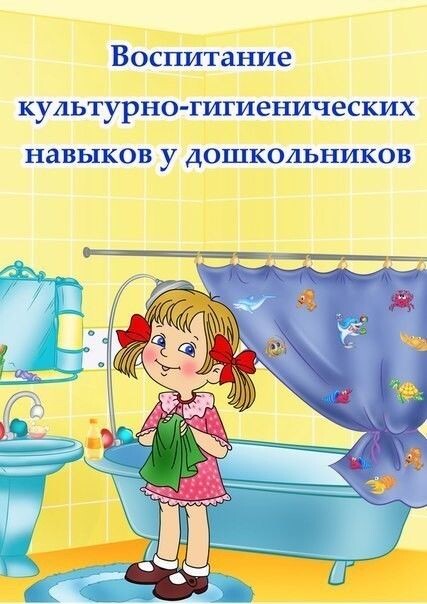 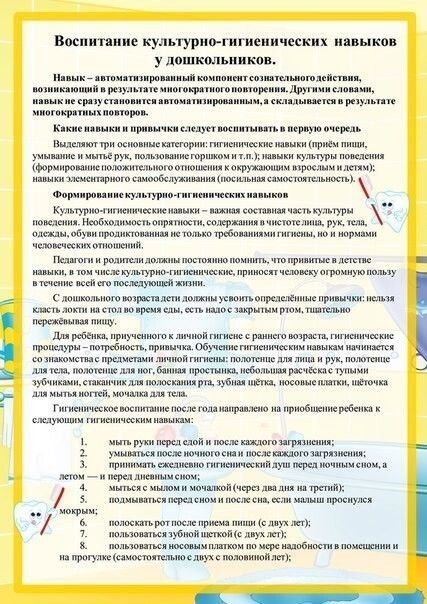 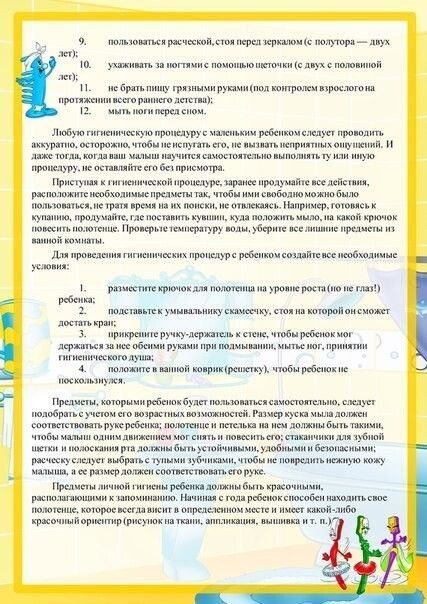 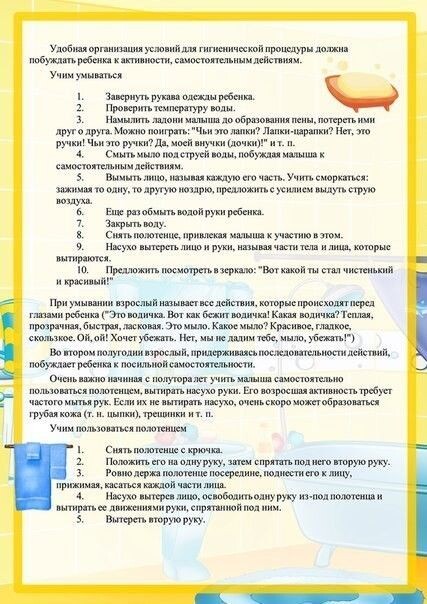 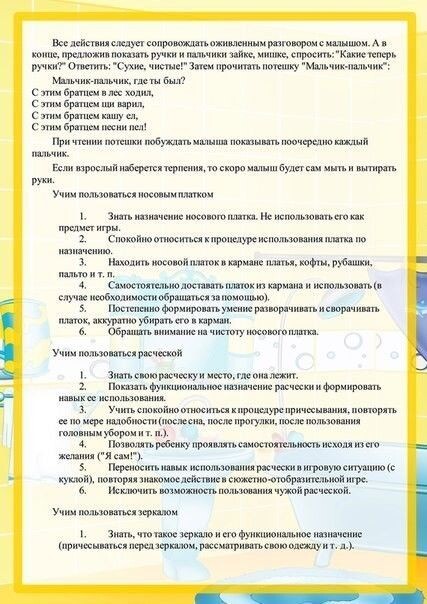 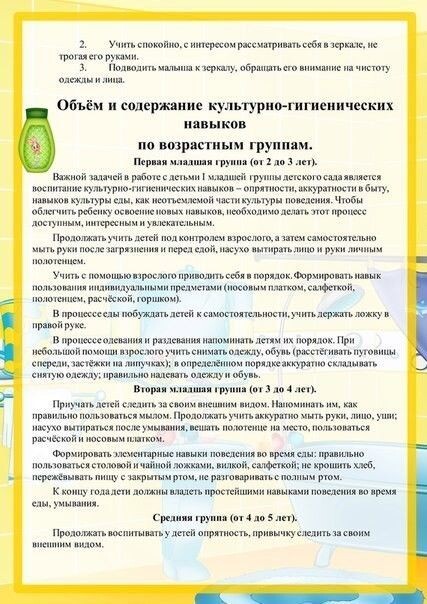 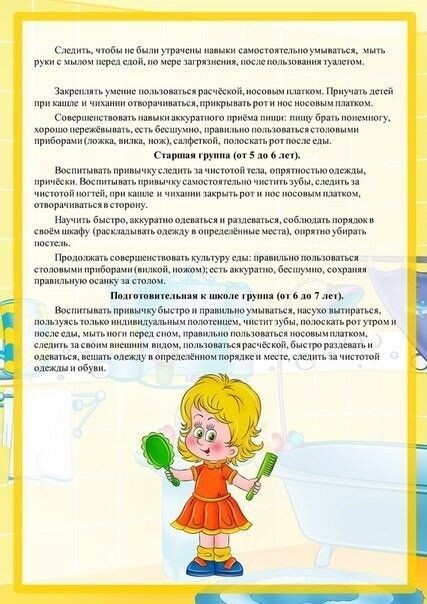 Комментировать0Поделиться17Класс92